Use your knowledge of addition and subtraction to complete these problem solving activities: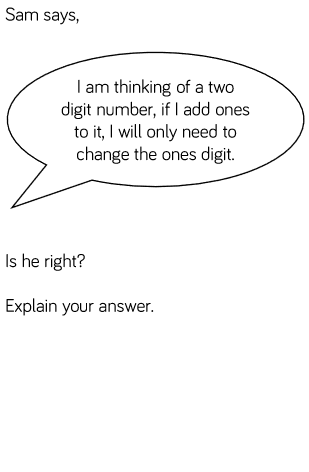 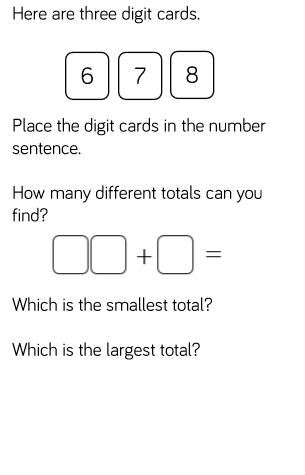 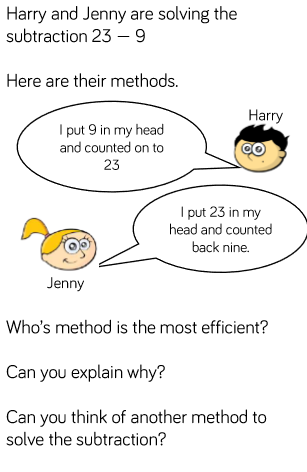 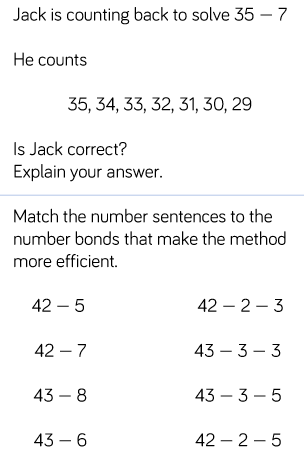 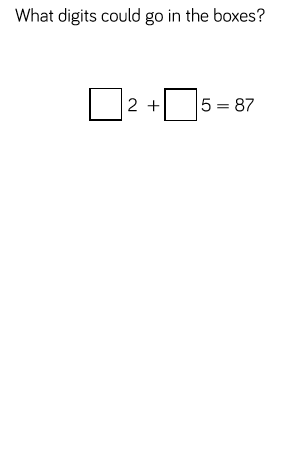 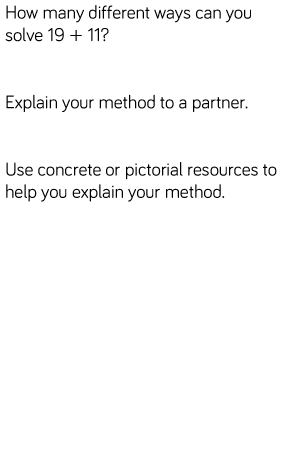 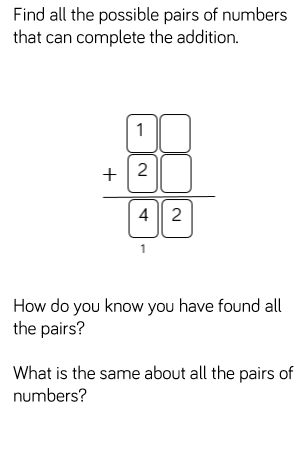 